05 / 07 / 2018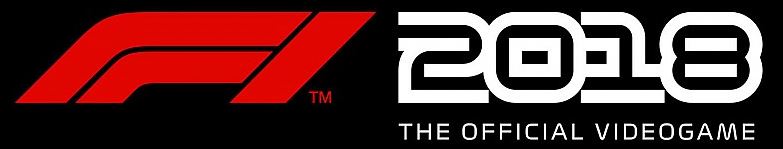 Dzienniki dewelopera F1 2018  Pierwszy odcinek opowiada o kontaktach z mediami w trybie karieryStudio Codemasters zaprasza na pierwszy z czterech odcinków dzienników dewelopera o F1 2018. Premierowy epizod skupia się na nowych możliwościach w trybie kariery takich jak udzielanie wywiadów i kontakty z mediami, które pozwolą jeszcze mocniej wsiąknąć w świat kierowców Formuły 1. F1 2018 ukaże się 24 sierpnia na PS4, Xbox One i PC.Rozwijający swoją karierę gracz może trafić na nagłówki gazet, zatem należy dbać o reputację. Wszystko zależy od naszych interakcji z Clarie - reporterką, którą śledzi nasze poczynania w F1 2018. Kontakt z dziennikarką wpłynie na postrzeganie naszego kierowcy oraz przebieg jego kariery. Czy zdecydujesz się na postawę gwiazdora czy kultywowanie sportowej postawy? Twoje odpowiedzi podnoszą lub zmniejszają motywację poszczególnych oddziałów zespołu, co z kolei może wpłynąć na cenę nowych ulepszeń bolidu, stopień ich niezawodności czy oferty, które otrzymasz z konkurencyjnych teamów. 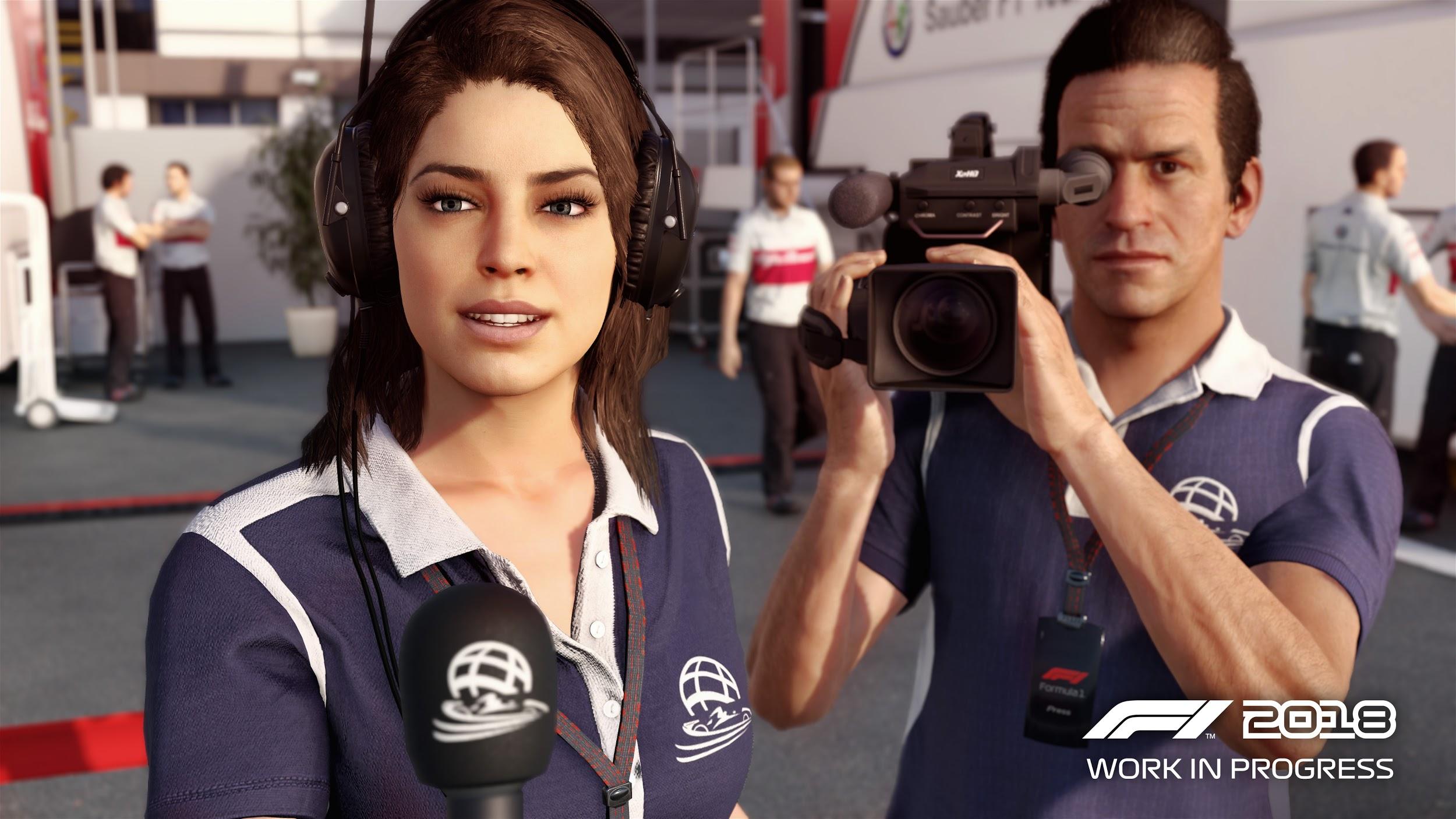 F1 2018 - pierwszy odcinek dzienników dewelopera --- https://youtu.be/tJhvIvBtVo4“Obcowanie z mediami to ważny element kariery gracza” - mówi Game Director F1 2018, Lee Mather. “Kierowca musi pokazać umiejętności nie tylko na torze, ale i poza nim. Chodzi o bycie kompletnym. Gracz musi zastanowić się nad odpowiedziami i tym jak wpływają na morale jego współpracowników i atmosferę w paddocku”.“Niektóre teamy wolą kierowców, którzy swoją postawą pokazują ducha sportu, są w rozmowach z dziennikarzami skromni i spokojni, nawet w sytuacjach krytycznych. Inne z kolei chcą zatrudniać kierowców robiących wokół siebie dużo szumu”Tryb kariery doczekał się również szeregu usprawnień. Gracz w większym stopniu ma wpływ na swój los i może np. podejmować rozmowy z konkurencją w kwestii zmiany zespołu i zdecydować się na transfer w trakcie sezonu.Więcej informacji o trybie kariery w drugim odcinki dzienników dewelopera. Wkrótce poznamy też kolejne klasyczne bolidy, które trafią do F1 2018. Nowości na temat gry pojawiają się regularnie na oficjalnym blogu studia Codemasters.O firmie TechlandTechland, niezależny producent gier, dystrybutor i globalny wydawca, powstał w 1991 roku. Polska firma znana jest najbardziej z gier Dead Island, Call of Juarez oraz Dying Light i dodatku Dying Light: The Following. Łącznie marka Dying Light przyciągnęła ponad 10 milionów graczy. Aktualnie pracuje nad dwiema grami z segmentu AAA, które ujrzą światło dzienne w ciągu najbliższych trzech lat.W 2016 roku Techland rozszerzył swoją działalność o wydawnictwo ogólnoświatowe pod marką Techland Publishing. Na początku 2017 roku firma wydała Torment: Tides of Numenera – ciepło przyjętego duchowego spadkobiercę legendarnego Planescape: Torment. Obecnie firma przygotowuje się do wydania Pure Farming 2018 oraz kilku produkcji firm trzecich.Techland tworzy i wydaje najwyższej jakości produkcje na wiodących platformach – PC, Sony PlayStation 4 oraz Microsoft Xbox One. W czterech biurach znajdujących się na terenie Polski oraz Kanady pracuje ponad 350 utalentowanych osób. Każdym swoim produktem firma stara się dostarczać niezapomnianych przeżyć, korzystając przy tym z najświeższych i innowacyjnych technologii.Więcej informacji o firmie Techland znajdziesz na oficjalnych stronach: http://techlandpublishing.com oraz http://techland.pl Wszystkie nazwy produktów, wydawców, znaki handlowe, materiały graficzne oraz powiązane grafiki i znaki handlowe, zarejestrowane znaki handlowe i/lub materiały chronione prawami autorskimi są własnością odpowiednich właścicieli. Wszelkie prawa zastrzeżone.___________________Kontakt dla mediów:Konrad Adamczewski | Anna Łada-Grodzickakonrad.adamczewski@techland.pl | anna.lada.grodzicka@techland.pl